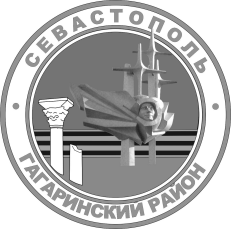 МЕСТНАЯ АДМИНИСТРАЦИЯВНУТРИГОРОДСКОГО МУНИЦИПАЛЬНОГО ОБРАЗОВАНИЯГОРОДА СЕВАСТОПОЛЯГАГАРИНСКИЙ МУНИЦИПАЛЬНЫЙ ОКРУГПОСТАНОВЛЕНИЕ« 04 »  марта 2024 г.                                                                             № 09 - ПМАО внесении изменений в постановление местной администрации внутригородского муниципального образования города Севастополя Гагаринский муниципальный округ от 07 октября 2015 г. № 20-ПМА 
«Об утверждении Порядка составления и предоставления в финансовый отдел местной администрации внутригородского муниципального образования города Севастополя Гагаринский муниципальный округ годовой, квартальной, месячной бюджетной отчетности»В соответствии со статьей 154 Бюджетного кодекса Российской Федерации, приказом Министерства финансов Российской Федерации 
от 28 декабря 2010 г. № 191н «Об утверждении Инструкции о порядке составления и предоставления годовой, квартальной и месячной отчетности об исполнении бюджетов бюджетной системы Российской Федерации», приказом Департамента финансов города Севастополя от 27 декабря 2023 г. № 279 
«О внесении изменений в приказ Департамента финансов города Севастополя от 24 января 2019 года № 14 «Об утверждении Порядка составления и предоставления в Департамент финансов города Севастополя годовой, квартальной, месячной консолидированной бюджетной отчетности и годовой, квартальной консолидированной бухгалтерской отчетности», местная администрация внутригородского муниципального образования города Севастополя Гагаринский муниципальный округ постановляет:1. Приложение к Порядку составления и предоставления в финансовый отдел местной администрации внутригородского муниципального образования города Севастополя Гагаринский муниципальный округ годовой, квартальной, месячной бюджетной отчетности изложить в новой редакции согласно приложению к настоящему постановлению.2. Настоящее постановление вступает в силу со дня его официального опубликования и распространяется на правоотношения, возникшие с 01 января 2024 года.3. Контроль за исполнением настоящего постановления оставляю за собой. Глава внутригородского муниципального образования, исполняющий полномочия председателя Совета, Глава местной администрации                                                          А.Ю. ЯрусовПриложение к Порядку составления и предоставленияв финансовый отдел местной администрациивнутригородского муниципального   образования города Севастополя Гагаринский
 муниципальный округ годовой, квартальной,месячной бюджетной отчетностиСостав форм и сроки представления годовой, квартальной, месячной бюджетной отчетностиглавными распорядителями бюджетных средств, главными администраторами доходов бюджета, главными администраторами источников финансирования дефицита бюджета в финансовый отдел Глава внутригородского муниципального образования, исполняющий полномочия председателя Совета, Глава местной администрации                                                          А.Ю. ЯрусовНаименование формы отчетностиКод формыСрок представленияВ состав месячной бюджетной отчетности входят:В состав месячной бюджетной отчетности входят:В состав месячной бюджетной отчетности входят:«Справка по консолидируемым расчетам» ф. 0503125до 05 числа месяца, следующего за отчетным«Отчет об исполнении бюджета главного 
распорядителя, распорядителя, получателя бюджетных средств, главного администратора, администратора источников финансирования дефицита бюджета, главного администратора, администратора доходов бюджета»ф. 0503127до 05 числа месяца, следующего за отчетным«Отчет о бюджетных обязательствах» (национальные проекты)ф. 0503128-НПдо 05 числа месяца, следующего за отчетным«Пояснительная записка» (текстовая часть)ф. 0503160до 05 числа месяца, следующего за отчетным«Сведения об изменении остатков валюты баланса»ф. 0503173до 05 числа месяца, следующего за отчетным«Сведения об остатках денежных средств на счетах получателя бюджетных средств» (раздельно по бюджетной деятельности и по средствам во временном распоряжении)ф. 0503178до 05 числа месяца, следующего за отчетным«Справка о суммах консолидируемых
поступлений, подлежащих зачислению на счет бюджета»ф. 0503184до 05 числа месяца, следующего за отчетным«Справочная таблица к отчету об исполнении консолидированного бюджета субъекта Российской Федерации» (в части использования бюджетных средств)ф. 0503387до 05 числа месяца, следующего за отчетнымВ состав квартальной бюджетной отчетности входят:В состав квартальной бюджетной отчетности входят:В состав квартальной бюджетной отчетности входят:«Справка по консолидируемым расчетам» ф. 0503125до 08 числа месяца, следующего за отчетным«Отчет об исполнении бюджета главного 
распорядителя, распорядителя, получателя бюджетных средств, главного администратора, администратора источников финансирования дефицита бюджета, главного администратора, администратора доходов бюджета»ф. 0503127до 08 числа месяца, следующего за отчетным«Отчет о бюджетных обязательствах»ф. 0503128до 08 числа месяца, следующего за отчетным«Отчет о бюджетных обязательствах 
(по национальным проектам)»ф. 0503128-НПдо 08 числа месяца, следующего за отчетным«Пояснительная записка» (текстовая часть, Таблица 3 «Сведения об исполнении текстовых статей закона (решения) о бюджете»)ф. 0503160до 08 числа месяца, следующего за отчетным«Сведения об исполнении бюджета»ф. 0503164до 08 числа месяца, следующего за отчетным«Сведения по дебиторской и кредиторской задолженности»ф. 0503169до 08 числа месяца, следующего за отчетным«Сведения об изменении остатков валюты баланса»ф. 0503173до 08 числа месяца, следующего за отчетным«Сведения об остатках денежных средств на счетах получателя бюджетных средств»ф. 0503178до 08 числа месяца, следующего за отчетным«Справка о суммах консолидируемых
поступлений, подлежащих зачислению на счет бюджета»ф. 0503184до 08 числа месяца, следующего за отчетным«Сведения об исполнении судебных решений по денежным обязательствам бюджета»ф. 0503296до 08 числа месяца, следующего за отчетным«Справочная таблица к отчету об исполнении консолидированного бюджета субъекта Российской Федерации» ф. 0503387до 08 числа месяца, следующего за отчетнымВ состав годовой бюджетной отчетности входят:В состав годовой бюджетной отчетности входят:В состав годовой бюджетной отчетности входят:«Справка по заключению счетов бюджетного учета отчетного финансового года»ф. 0503110в соответствии с графиком представления годовой бюджетной отчетности«Отчет о финансовых результатах деятельности»ф. 0503121в соответствии с графиком представления годовой бюджетной отчетности«Отчет о движении денежных средств»ф. 0503123в соответствии с графиком представления годовой бюджетной отчетности«Справка по консолидируемым расчетам» ф. 0503125в соответствии с графиком представления годовой бюджетной отчетности«Отчет об исполнении бюджета главного 
распорядителя, распорядителя, получателя бюджетных средств, главного администратора, администратора источников финансирования дефицита бюджета, главного администратора, администратора доходов бюджета»ф. 0503127в соответствии с графиком представления годовой бюджетной отчетности«Отчет о бюджетных обязательствах»ф. 0503128в соответствии с графиком представления годовой бюджетной отчетности«Баланс главного распорядителя, распорядителя, получателя бюджетных средств, главного администратора, администратора источников финансирования дефицита бюджета, главного администратора, администратора доходов бюджета»ф. 0503130в соответствии с графиком представления годовой бюджетной отчетности«Пояснительная записка» (текстовая часть, Таблица 1 «Сведения об основных направлениях деятельности», Таблица 3 «Сведения об исполнении текстовых статей закона (решения) о бюджете», Таблица 4 «Сведения об основных положениях учетной политики учреждения», Таблица 6 «Сведения о проведении инвентаризаций»)ф. 0503160в соответствии с графиком представления годовой бюджетной отчетности«Сведения об исполнении бюджета»ф. 0503164в соответствии с графиком представления годовой бюджетной отчетности«Сведения о целевых иностранных кредитах»ф. 0503167в соответствии с графиком представления годовой бюджетной отчетности«Сведения о движении нефинансовых активов»ф. 0503168в соответствии с графиком представления годовой бюджетной отчетности«Сведения по дебиторской и кредиторской задолженности»ф. 0503169в соответствии с графиком представления годовой бюджетной отчетности«Сведения о финансовых вложениях получателя бюджетных средств, администратора источников финансирования дефицита бюджета»ф. 0503171в соответствии с графиком представления годовой бюджетной отчетности«Сведения о государственном (муниципальном) долге, предоставленных бюджетных кредитах»ф. 0503172в соответствии с графиком представления годовой бюджетной отчетности«Сведения об изменении остатков валюты баланса»ф. 0503173в соответствии с графиком представления годовой бюджетной отчетности«Сведения о доходах бюджета от перечисления части прибыли (дивидендов) государственных (муниципальных) унитарных предприятий, иных организаций с государственным участием в капитале»ф. 0503174в соответствии с графиком представления годовой бюджетной отчетности«Сведения о принятых и неисполненных обязательствах получателя бюджетных средств»ф. 0503175в соответствии с графиком представления годовой бюджетной отчетности«Сведения об остатках денежных средств на счетах получателя бюджетных средств»ф. 0503178в соответствии с графиком представления годовой бюджетной отчетности«Справка о суммах консолидируемых
поступлений, подлежащих зачислению на счет бюджета»ф. 0503184в соответствии с графиком представления годовой бюджетной отчетности«Сведения о вложениях в объекты недвижимого имущества, объектах незавершенного строительства»ф. 0503190в соответствии с графиком представления годовой бюджетной отчетности«Сведения об исполнении судебных решений по денежным обязательствам бюджета»ф. 0503296в соответствии с графиком представления годовой бюджетной отчетности«Справочная таблица к отчету об исполнении консолидированного бюджета субъекта Российской Федерации» ф. 0503387в соответствии с графиком представления годовой бюджетной отчетности